Instructivo para trabajar en guías y Texto del estudiante 7º básico.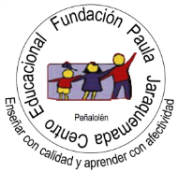 Cada clase contara con guías, páginas a trabajar del texto del estudiante y cuadernillo de trabajo, para una mejor y mayor cobertura de los contenidos a estudiar. En el texto del estudiante encontraras ejemplos e instrucciones de cómo llevar acabo cada ejercicio. Clases:Clase 1: Existen números enteros positivos y negativos.Texto del estudiante: páginas desde la 11 hasta la 13, en estas páginas encontrarás ejemplos de la vida cotidiana en donde encontramos los números positivos y negativos.Opcional trabajar en el Cuadernillo de trabajo: página 6, en esta página solo encontrarás ejercicios.https://www.youtube.com/watch?v=m3be-d7Yf8IClase 2: Comparar y ordenar números.Texto del estudiante: páginas 16 y 17, en estas páginas encontrarás diferentes maneras de comparar un número.Opcional trabajar en el Cuadernillo del estudiante: páginas 8 y 9, en estas páginas solo encontrarás ejercicios.Clase 3: Valor absolutoTexto del estudiante: páginas 14 y 15, en estas páginas comprenderás el significado de valor absoluto.Opcional trabajar en el Cuadernillo del estudiante: página 7, en esta página solo encontrarás ejercicios.https://www.youtube.com/watch?v=vi8g6u93YgA Clase 4: Sumar y restar números enteros.Texto del estudiante: páginas desde la 19 hasta la 22 en estas páginas encontrarás como sumar en la recta numérica. Opcional trabajar en el Cuadernillo del estudiante: páginas 11 y 12, en estas páginas sólo encontrarás ejercicios.https://www.youtube.com/watch?v=LTfJIyR0NR0 Clase 5: Sumar y restar números enteros. Texto del estudiante: páginas desde la 23 hasta la 26 en estas páginas encontrarás como restar en la recta numérica. Opcional trabajar en el Cuadernillo del estudiante: páginas 13 y 14, en estas páginas solo encontrarás ejercicios.Además se adjunta una guía clase 5 para que puedas repasar las reglas de los signos.Clase 6: Sumar y restar números enteros Texto del estudiante: páginas desde la 27 hasta la 28 en estas páginas encontrarás como sumar y restar ejercicios combinados. Opcional trabajar en el Cuadernillo del estudiante: páginas 15 y 16, en estas páginas solo encontrarás ejercicios.Clase 7: Resolver problemas con números enteros.Texto del estudiante: página 29 término de la lección. Opcional trabajar en el Cuadernillo del estudiante: página 17 ¿Qué aprendí?Además se adjunta una guía clase 7 para que puedas poner en juego lo que aprendiste en estas clases.AtentamenteAnyerine Castro MezaProfesora de Matemática 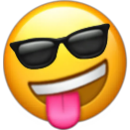 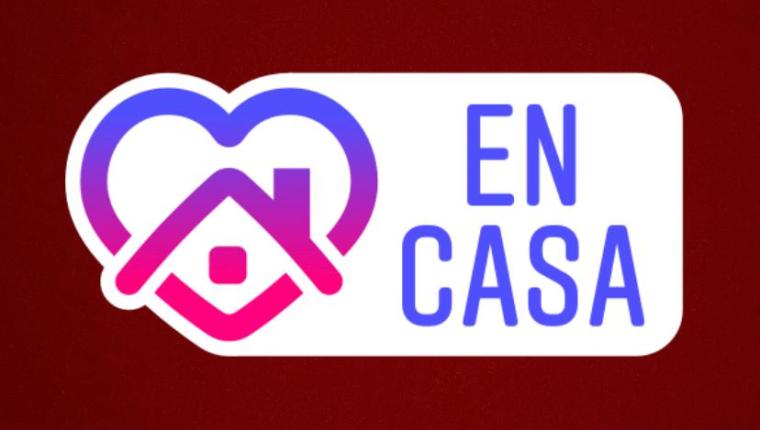 